СОВЕТЫ ЛОГОПЕДА РОДИТЕЛЯМ ПЕРВОКЛАССНИКОВРекомендации родителям по развитию правильных речевых навыков.Чтобы ребёнок умел слышать учителя, обращайте внимание на то, как он понимает ваши словесные инструкции и требования. Старайтесь выражать их чётко, немногословно, доброжелательно и спокойно. Ваши требования должны быть посильны для ребёнка. В любой ситуации не пугайте его трудностями в школе.В собственной речи чётко проговаривайте окончания слов, дайте ребёнку возможность услышать изменения окончания слов в различных контекстах, правильно употреблять грамматические формы и т.д. (например, это книга; нет книги; ищу книгу; думаю о книге; рисую книгу. Коля рисовал, а Даша рисовала и т.д.).Обращайте внимание детей на смыслообразующие элементы речевой системы: глаголы, на примерах из повседневной жизни учить детей дифференцировать их по смыслу (например, соответственно: встал, лег, зашил дырку, пришил пуговицу, вышил цветок и т.д.).Привлекайте внимание детей к правильному пониманию и употреблению пространственных предлогов контекстной речи и изолированно, особенно сложных предлогов из-за, из-под (например, положи карандаш на стол, возьми карандаш со стола, положи карандаш под стол, спрячь карандаш за спинку и т.д.).Совершенствуйте грамматический срой речи, используя речевые игры (например, игра «У меня синий шар, а что у тебя…», желтое яблоко, красная машина, 4 красных яблока, 6 красных яблок, 6 легковых машин, 6 воздушных шаров).Обращайте внимание ребёнка на процесс приготовления пищи, её качества, состав, продукты, из которых готовится блюдо (например, как готовим: варим, жарим, печѐм, чистим; вкусовые качества: вкусная, сладкая, горькая, горячая, холодная; цвет: зелёный, жёлтый).Неоценима роль любимых игрушек в развитии ребенка, в том числе в формировании связной речи. Составление коротких предложений, их распространение, составление из них маленьких рассказов, в том числе и рассказов-описаний о любимой игрушке, принесут большое удовольствие её обладателю.Уважаемые родители, Ваша любовь, терпение и эти учебные рекомендации будут служить гарантом уверенного продвижения в учёбе для вашего ребенка.Подготовила: Сергиенко Наталья Викторовна, учитель-логопед МБОУ «Родионово-Несветайская СОШ № 7»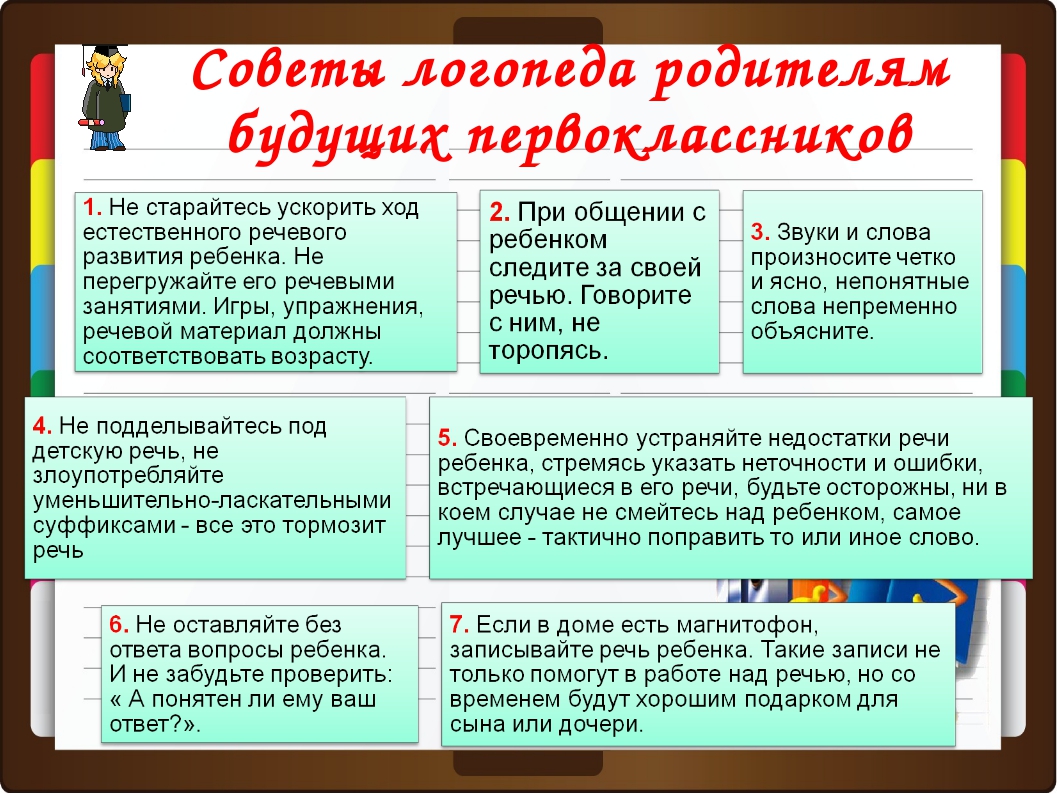 